Lagan College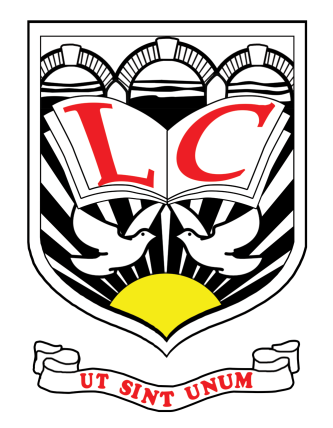 Summer Reading Challenge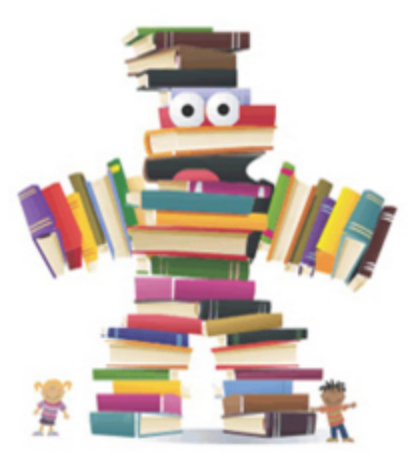 Name: ________________Form class: ________________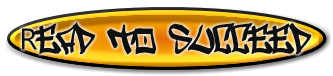 Dear Parent / Guardian and, of course, students!At Lagan College we place utmost importance on the continuous improvement of literacy skills for all of our students. We strive to encourage our students to read regularly, and we require parents’ support in ensuring this vital skill is developed.To that end, we are setting a Summer Reading Challenge whereby your young person is expected to read at least one book and complete a book review, which they are to return to their English teacher for their first English lesson back after the summer.We hope that you as parents / guardians engage and support this process and we will be rewarding our students who participate fully with a range of prizes.LET THE READING CONTINUE!Yours faithfullyMrs U Walters		Dr R Cummings			Mrs M BeckettSenior Teacher		Act. Asst. Head English	Head of EnglishPrizes within each year group: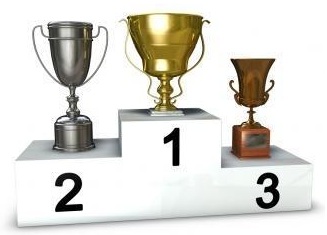 1st Prize: A ‘get out of one homework’ pass 2nd Prize: A queue buster for the canteen / bistro3rd Prize: A bar of chocolate of your choice.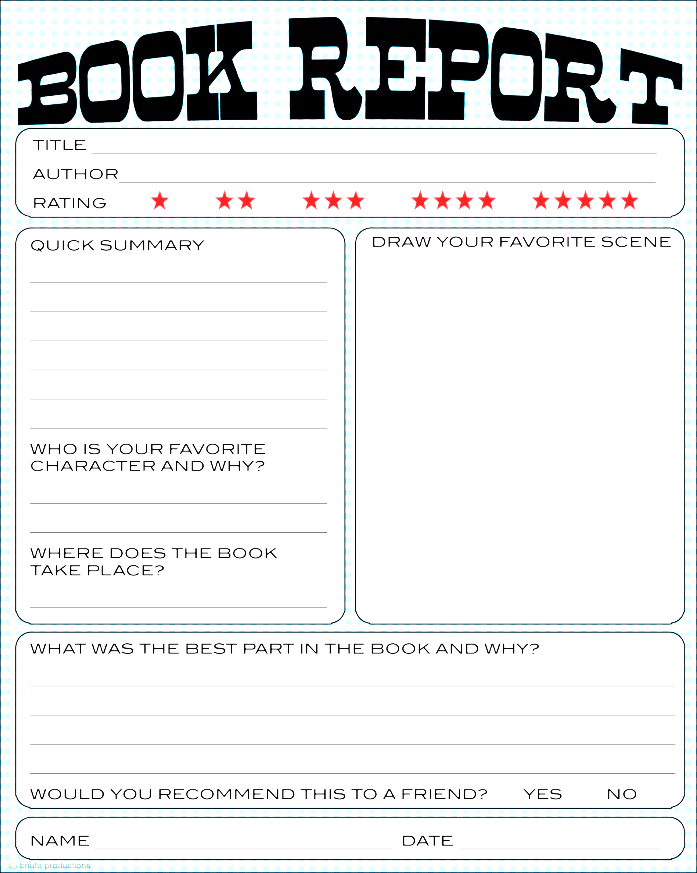 A quick summary:Favourite character and why: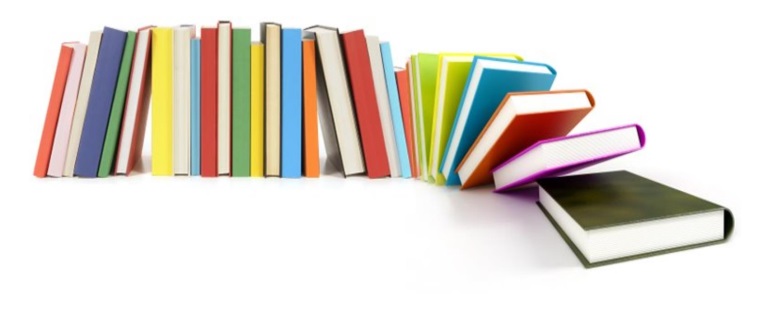 What was the best part of the book, and why?Would you recommend this book to a friend? Why / why not?A quick summary:Favourite character and why:What was the best part of the book, and why?Would you recommend this book to a friend? Why / why not?